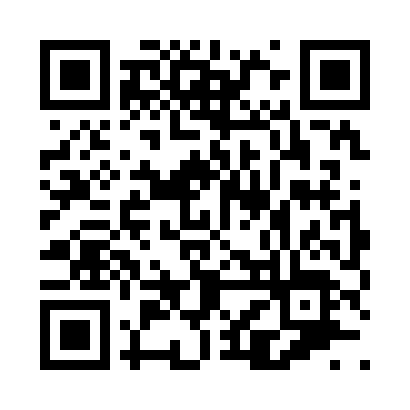 Prayer times for Roxburg, New Jersey, USAMon 1 Jul 2024 - Wed 31 Jul 2024High Latitude Method: Angle Based RulePrayer Calculation Method: Islamic Society of North AmericaAsar Calculation Method: ShafiPrayer times provided by https://www.salahtimes.comDateDayFajrSunriseDhuhrAsrMaghribIsha1Mon3:545:331:045:048:3610:152Tue3:555:341:055:058:3510:143Wed3:555:341:055:058:3510:144Thu3:565:351:055:058:3510:135Fri3:575:351:055:058:3510:136Sat3:585:361:055:058:3410:127Sun3:595:371:055:058:3410:128Mon4:005:371:065:058:3410:119Tue4:015:381:065:058:3310:1010Wed4:025:391:065:058:3310:1011Thu4:035:391:065:058:3210:0912Fri4:045:401:065:058:3210:0813Sat4:055:411:065:058:3110:0714Sun4:065:421:065:058:3110:0615Mon4:075:421:065:058:3010:0516Tue4:085:431:075:058:3010:0417Wed4:095:441:075:058:2910:0318Thu4:115:451:075:058:2810:0219Fri4:125:461:075:058:2710:0120Sat4:135:471:075:048:2710:0021Sun4:145:471:075:048:269:5922Mon4:155:481:075:048:259:5823Tue4:175:491:075:048:249:5624Wed4:185:501:075:048:239:5525Thu4:195:511:075:038:239:5426Fri4:215:521:075:038:229:5327Sat4:225:531:075:038:219:5128Sun4:235:541:075:038:209:5029Mon4:255:551:075:028:199:4830Tue4:265:561:075:028:189:4731Wed4:275:571:075:028:169:46